Publicado en Ciudad de México el 09/04/2019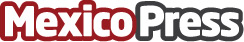 ASHRAE y Danfoss apoyan el talento universitarioSe fortalece el laboratorio de Facultad de Ingeniería Mecánica y Eléctrica (FIME) de la AUNL y se promueve el aprendizaje teórico-práctico con la tecnología vigente en la industriaDatos de contacto:Danfoss5556152195Nota de prensa publicada en: https://www.mexicopress.com.mx/ashrae-y-danfoss-apoyan-el-talento Categorías: Educación Consumo Dispositivos móviles Nuevo León Ciudad de México Otros Servicios Otras Industrias Innovación Tecnológica http://www.mexicopress.com.mx